الأعظم الأبهى يا عبد أن اشكر اللهحضرت بهاءاللهأصلي عربي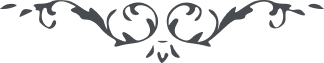 من آثار حضرة بهاءالله – لئالئ الحكمة، المجلد 2، لوح رقم (61)، الصفحة 139الاعظم الابهییا عبد ان اشکر اللّه بما حضر اسمک لدی الوجه و توجّه الیه لحاظ ربّک العلیم الحکیم لو تعرف قدر هذا المقام لتطیر من الشّوق و تصیح بهذا الاسم بین العالمین لمّا امرنا النّاس بالحکمة سترنا عنهم بعض المقامات لئلا تأخذ نار الاشتیاق عن کفّهم زمام الاختیار انّ ربّک لهو الحاکم علی ما یرید ان اذکر اللّه ربّک ثمّ اشکره بما انزل علیک ما یبقی به ذکرک بدوام الملک و الملکوت انّه لهو الغفور الرّحیم یا أحبّائی أن افرحوا باسمي ثمّ اذکروا ربّکم العزیز الحمید لا تحزنوا من الّذین اعرضوا سوف یأخذهم اللّه بقهر من عنده انّه مهلک قرون الاوّلین و یرفع اسمائکم بالحقّ انّه لهو المقتدر القدیر .